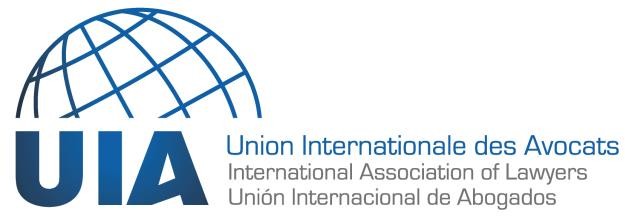                                                                                        Comitato ItalianoSECONDO CORSO BIENNALE DI ALTA FORMAZIONE SETTORE DEL DIRITTO INTERNAZIONALE (art. 3 c. 1 lett. f) DM 144/2015 modif. dal DM 163/2020)Biennio 2021-2022 / 2022-2023Corso di Diritto del Commercio InternazionaleIl Comitato italiano dell’UIA (Union Internationale des Avocats), inserito nell’elenco della “Associazioni specialistiche maggiormente rappresentative” tenuto c/o il CNF, organizza,  con la sua Scuola Nazionale,  il Secondo Corso biennale di Alta Formazione nel Settore del Diritto Internazionale dal titolo "Corso di Diritto del commercio internazionale”International Business Law - Commercial Contracts, Foreign Investments & Dispute Resolution MethodsIl Corso viene realizzato in forza della Convenzione stipulata in data 19 novembre 2017 con la Scuola Superiore dell’Avvocatura (Fondazione del CNF), in collaborazione con il Dipartimento di Scienze Giuridiche dell'Università degli Studi di Firenze, e con il patrocinio dell’UNIDROIT e degli Ordini degli Avvocati di Firenze, Milano, Torino e VeronaFinalità del CorsoIl Corso, riservato agli avvocati iscritti all’Albo, di durata biennale  per un numero complessivo di circa 200 ore, in lingua italiana ed in lingua inglese, senza traduzione simultanea, si propone di offrire ai partecipanti una formazione di alta qualificazione professionale per permettere ai professionisti di fornire assistenza e consulenza ad imprese italiane che operano con l’estero e ad imprese straniere che investono in Italia , con l’opportunità di entrare in contatto con un ambiente professionale internazionale stimolante ed altamente formativo (anche grazie alla frequenza di almeno n. 2 seminari, webinar, corsi di formazione o altri eventi formativi UIA Parigi - www.uianet.org svolti all’estero, in lingua inglese o francese, da scegliere tra gli eventi “accreditati” a tal fine dal Comitato Scientifico della Scuola.Sono previsti moduli di “Legal English”  a cura del British Institute of Florence.Programma, formula didattica, docenti, durata e sediVerranno trattati i contratti commerciali internazionali con specifico approfondimento sui contratti di vendita, agenzia e distribuzione, subfornitura, franchising, joint-venture, appalto e project financing, con studio di casi ed esercitazioni; segue una parte dedicata alla gestione del contenzioso commerciale internazionale (giurisdizione, arbitrato, mediazione, negoziazione), ed un’altra di opportuno approfondimento degli aspetti interdisciplinari (diritto tributario, diritto doganale, normativa antiriciclaggio, sanzioni economiche e misure di contrasto al terrorismo, commercio internazionale e sviluppo sostenibile, profili di diritto della concorrenza, proprietà intellettuale, “Made in Italy”), per finire con  focus paese su Cina, India, Stati Uniti, Brasile. La formula didattica prevede lezioni frontali, “in presenza” o “da remoto” con il docente e con la partecipazione di un professionista esperto al fine di favorire un approccio interattivo, studi di casi ed esercitazioni anche scritte, dibattiti ed approfondimenti finalizzati alla individuazione delle problematiche e alla elaborazione di ipotesi di soluzione. A conclusione delle lezioni frontali monotematiche trasmesse in diretta videoconferenza interattiva, sarà prevista in ciascuna sede una discussione ed un confronto fra i partecipanti, nonché la possibilità di porre domande al docente trasmesse in via telematica.I docenti sono scelti tra avvocati italiani e stranieri di comprovata esperienza abilitati al patrocinio avanti le giurisdizioni superiori, professori universitari di ruolo presso università italiane o straniere, ricercatori universitari ed esperti di comprovata esperienza nella materia oggetto della specifica docenza.Gli incontri della Scuola si terranno con moduli di 12 ore nelle giornate del venerdì (mattina e pomeriggio, 8h dalle 09:30 alle 13:30 e dalle 14:30 alle 8:30), e del sabato mattina (4h dalle 09:30 alle 13:30).Il primo anno di Corso inizierà il 17 settembre 2021 con una conferenza di inaugurazione dedicata a saluti istituzionali e interventi introduttivi e terminerà il 7 maggio 2022. Nel mese di maggio 2022 sarà svolta una valutazione intermedia.Il secondo anno di Corso inizierà il 16 settembre 2022 e terminerà il 18 marzo 2023 con esami di fine Corso nel mese di giugno 2023.Il Corso è unico su tutto il territorio nazionale, le lezioni “in presenza” si terranno a Firenze, presso la Scuola di Giurisprudenza dell’Università degli Studi di Firenze, Via delle Pandette, 32 - 50127 Firenze (FI) ed in videoconferenza interattiva con un tutor presso le sedi decentrate c/o gli Ordini degli Avvocati “soci collettivi” dell’UIA o altre sedi dedicate a Milano, Roma, Torino e Verona (da confermare comunque anche in dipendenza del numero minimo di iscritti presso ogni sede locale), a condizione che venga raggiunto il numero minimo di 30 iscritti presso la sede centrale il numero minimo di 10 iscrizioni per sede decentrata. Sarà possibile attivare altre sedi territoriali a condizione che raggiungano i 10 iscritti.AVVERTENZA IMPORTANTE- CONDIZIONI PER IL CONSEGUIMENTO DEL TITOLO DI “AVVOCATO SPECIALISTA”Al momento attuale (maggio 2021) la partecipazione al Secondo Corso della Scuola UIA (Comitato italiano), pur garantendo l’alta formazione e qualificazione professionale degli avvocati e delle avvocate che si occupano del Settore del Diritto Internazionale, con focus specifico sul Diritto del commercio internazionale -  contratti commerciali internazionali, investimenti esteri, risoluzione di controversie commerciali internazionali -  non consente l’accesso  al titolo di “avvocato specialista” ai sensi di quanto previsto dal Decreto specializzazioni (D.M. 144/2015, come integrato dal D.M. n. 163/2020). Infatti il Decreto specializzazioni non sarà ancora pienamente operativo nella parte dedicata alle attività delle Scuole di Specializzazione fino alla emanazione delle Linee Guida per la definizione dei programmi dei corsi di formazione specialistica da parte della istituenda Commissione Ministeriale ex art. 7 comma 2 D.M. cit.  ed alla verifica della conformità dei relativi programmi didattici a quanto disposto dal D.M. e dalle Linee Guida da parte del Ministero della Giustizia ex art. 7 comma 1, ai fini dell’abilitazione al rilascio del titolo di specialista. Naturalmente, la Scuola UIA adeguerà, ove necessario, il programma del Corso oggetto del presente Bando alle predette Linee Guida se emanate prima dell’avvio del Corso e, comunque, si adopererà per adattare in itinere il programma alle Linee Guida, se le stesse dovessero essere approvate dopo l’avvio del Corso, apprestando a tale fine a favore degli iscritti, senza ulteriori oneri economici a loro carico, lezioni supplementari che si dovessero rendere necessarie rispetto a quelle già previste dal programma, a causa di eventuali variazioni imposte dalle Linee Guida. UIA (Comitato italiano), anche in coordinamento con le altre Associazioni Forensi Specialistiche che fanno parte del Comitato delle Associazioni Specialistiche Forensi Riconosciute istituito presso il CNF, si adopererà in ogni caso in tutte le sedi competenti affinché il programma , redatto in conformità delle emanande Linee Guida, venga approvato e la frequenza del Corso con profitto venga riconosciuta idonea al conseguimento del titolo di avvocato specialista.Per il Primo Corso il CNF ha attribuito n. 20 crediti formativi annui in favore degli iscritti in regola con la frequenza di almeno l'80% delle ore previste per i moduli di ciascun anno accademico. Sarà presentata analoga richiesta di accreditamentoPER ULTERIORI INFORMAZIONI E PER RICEVERE LA SCHEDA D’ISCRIZIONEsi invita a visitare il sito www.uiacomitatoitaliano.org o a contattare la Segreteria Organizzativa:MJ Eventi - Tel. 055 576856 - e-mail: corsibiennali-scuolauia@pec.it